Bydgoszcz, 2 października 2020 r.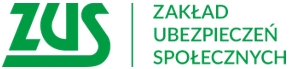 Informacja prasowaTeraz łatwiej o zaświadczenie A1Zakład Ubezpieczeń Społecznych udostępnił na Platformie Usług Elektronicznych kreator do wniosków 
o wydanie zaświadczenia A1, potwierdzającego podleganie ubezpieczeniom społecznym w Polsce przez osoby delegowane. Teraz pozyskanie zaświadczenia jest znacznie prostsze, a wypełnienie wniosku mniej skomplikowane.Już wcześniej wniosek o zaświadczenie A1 można było składać za pośrednictwem PUE ZUS. Teraz wniosek został uproszczony, a jego wypełnianie stało się o wiele prostsze dzięki uruchomionemu „Kreatorowi wniosku o wydanie zaświadczenia A1”. Kreator poprowadzi klienta krok po kroku przez proces składania wniosku o zaświadczenie A1. Klient nie musi się obawiać, czy w konkretnym przypadku wybrał odpowiedni do sytuacji formularz. To system na podstawie udzielonych w kreatorze odpowiedzi automatycznie wybierze odpowiedni wniosek. Kreator będzie również podpowiadał jak prawidłowo wypełnić wniosek. Gdy wnioskodawca poda wszystkie dane, powstanie komplet dokumentów - wniosek o wydanie zaświadczenia A1 z wymaganymi załącznikami, o których dodanie klient może być poproszony w zależności od konkretnej sytuacji – wyjaśnia Krystyna Michałek, rzecznik regionalny ZUS województwa kujawsko-pomorskiego.W pierwszej kolejności ZUS uruchomił kreator dla najbardziej typowych wniosków o zaświadczenie A1. Dotyczy to trzech sytuacji:delegowania pracownika do innego państwa członkowskiego UE, EOG lub Szwajcarii, czasowego przeniesienia wykonywania działalności na własny rachunek do innego państwa członkowskiego UE, EOG lub Szwajcarii, wykonywania pracy najemnej lub działalności na własny rachunek, w kilku państwach członkowskich UE, EOG lub Szwajcarii.Krystyna MichałekRzecznik Regionalny ZUSWojewództwa Kujawsko-Pomorskiego